УРОКИ ФИНАНСОВОЙ ГРАМОТНОСТИС 14 февраля по 13 апреля 2022 г.  Студенты колледжа приняли участие в мероприятии «Онлайн-уроки по финансовой грамотности» в рамках реализации Региональной программы «Повышение финансовой грамотности населения Ханты-Мансийского автономного округа – Югры на 2022-2030 годы» по следующим темам: 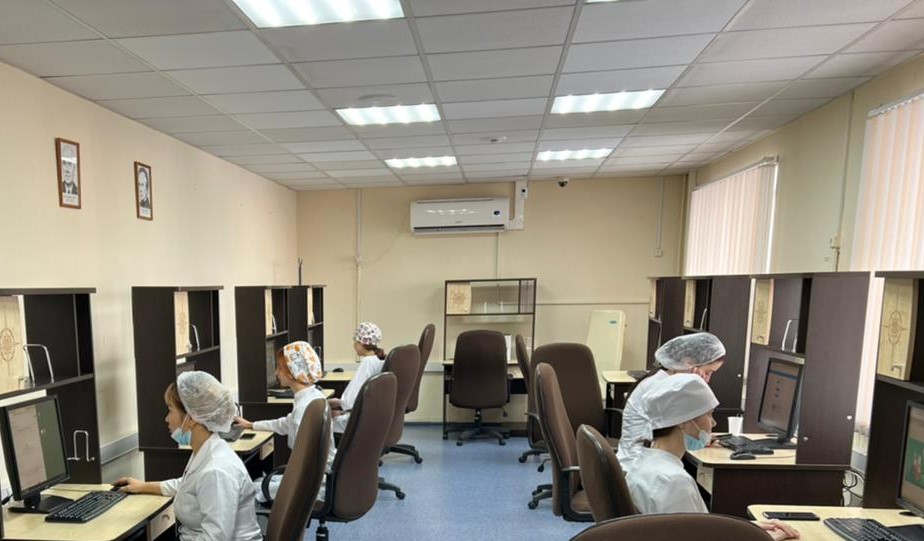 «Твой безопасный банк в кармане» «С деньгами на "Ты" или Зачем быть финансово грамотным?» «Как начать свой бизнес. Мечтай. Планируй. Действуй» «Вклады: как сохранить и приумножить» «Как защититься от кибермошенничества. Правила безопасности в киберпространстве» «Все про кредит или четыре правила, которые помогут достичь цели»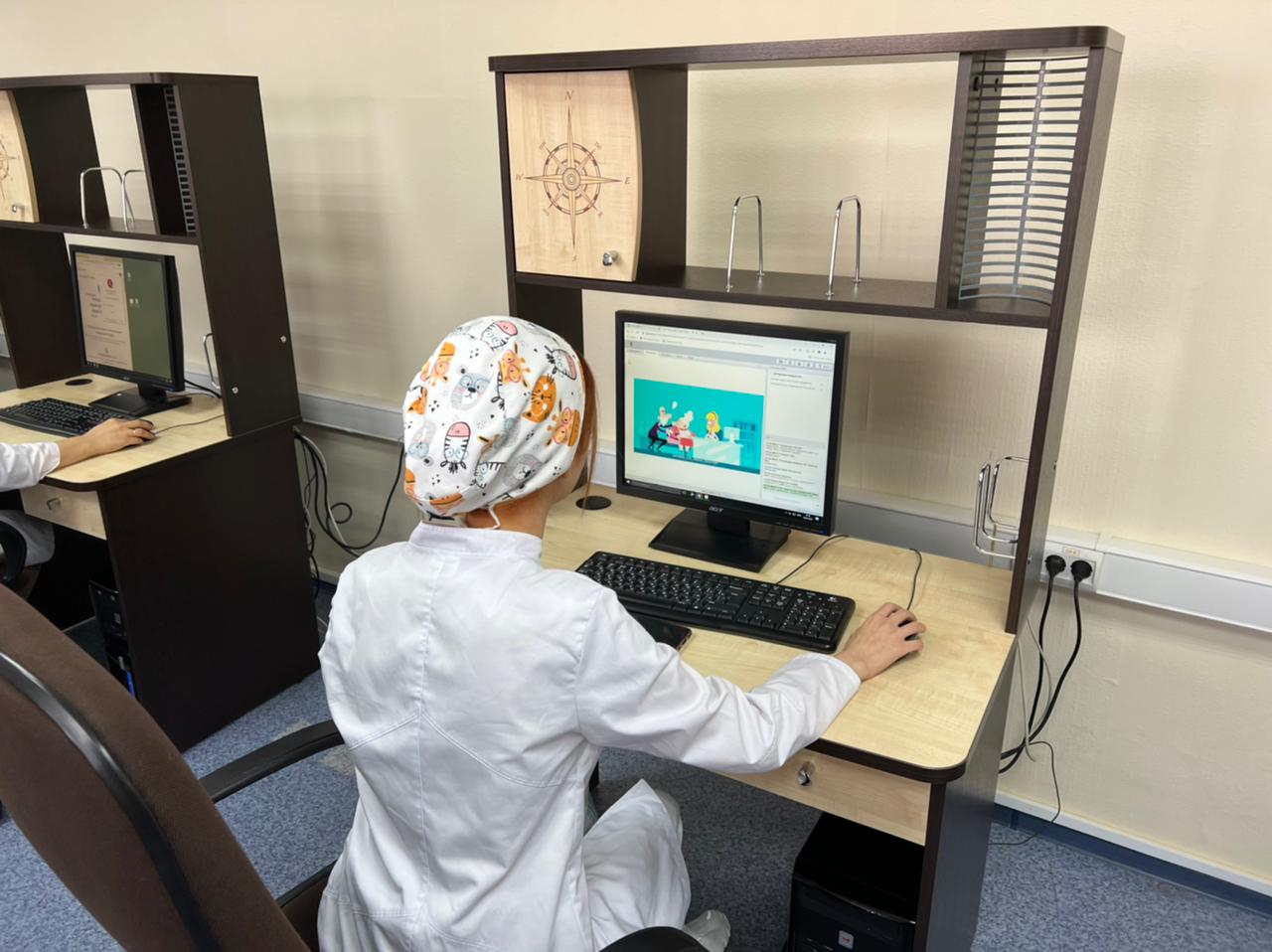 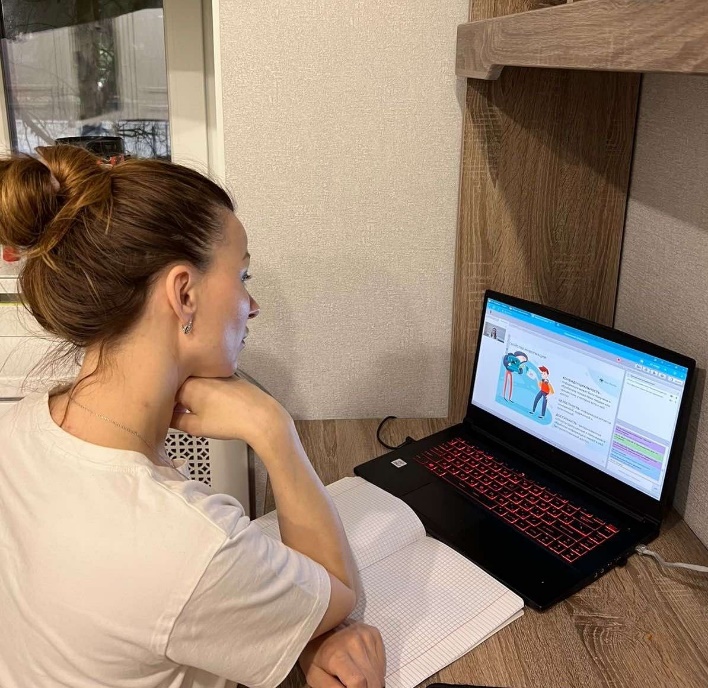  «Акции. Что должен знать начинающий инвестор» «Личный финансовый план. Путь к достижению цели» «Биржа и основы инвестирования»  